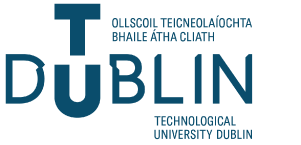 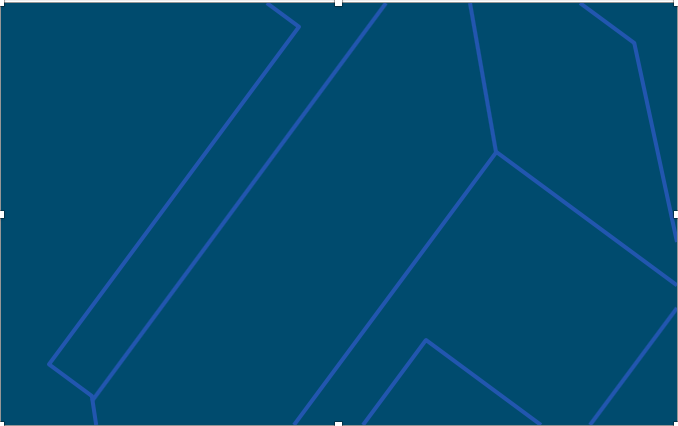 Student:		____________________________________________Supervisor(s):		____________________________________________			________________________________________________________________________________________Start Date:			____________________________________________Thesis Submission Date:		____________________________________________WORKING TITLES OF RESEARCH PROJECTTitle (1): _________________________________________________________________________________________________________________________________________________________Date: _______________________Title (2): _________________________________________________________________________________________________________________________________________________________Date: _______________________Title (3): _________________________________________________________________________________________________________________________________________________________Date: _______________________Title (4): _________________________________________________________________________________________________________________________________________________________Date: _______________________Title (5): _________________________________________________________________________________________________________________________________________________________Date: _______________________MEETINGSMEETINGSMEETINGSMEETINGSMEETINGSMEETINGSMEETINGSMEETINGSMEETINGSMEETINGSDATE:Progress SINCE LAST MEETING:MATERIAL SUBMITTED:AGREED TASKS/OBJECTIVES FOR NEXT MEETING:COMMENTS:DATE OF NEXT MEETING:DATE:Progress SINCE LAST MEETING:MATERIAL SUBMITTED:AGREED TASKS/OBJECTIVES FOR NEXT MEETING:COMMENTS:DATE OF NEXT MEETING:DATE:Progress SINCE LAST MEETING:MATERIAL SUBMITTED:AGREED TASKS/OBJECTIVES FOR NEXT MEETING:COMMENTS:DATE OF NEXT MEETING:DATE:Progress SINCE LAST MEETING:MATERIAL SUBMITTED:AGREED TASKS/OBJECTIVES FOR NEXT MEETING:COMMENTS:DATE OF NEXT MEETING:DATE:Progress SINCE LAST MEETING:MATERIAL SUBMITTED:AGREED TASKS/OBJECTIVES FOR NEXT MEETING:COMMENTS:DATE OF NEXT MEETING:DATE:Progress SINCE LAST MEETING:MATERIAL SUBMITTED:AGREED TASKS/OBJECTIVES FOR NEXT MEETING:COMMENTS:DATE OF NEXT MEETING:DATE:Progress SINCE LAST MEETING:MATERIAL SUBMITTED:AGREED TASKS/OBJECTIVES FOR NEXT MEETING:COMMENTS:DATE OF NEXT MEETING:DATE:Progress SINCE LAST MEETING:MATERIAL SUBMITTED:AGREED TASKS/OBJECTIVES FOR NEXT MEETING:COMMENTS:DATE OF NEXT MEETING:DATE:Progress SINCE LAST MEETING:MATERIAL SUBMITTED:AGREED TASKS/OBJECTIVES FOR NEXT MEETING:COMMENTS:DATE OF NEXT MEETING:DATE:Progress SINCE LAST MEETING:MATERIAL SUBMITTED:AGREED TASKS/OBJECTIVES FOR NEXT MEETING:COMMENTS:DATE OF NEXT MEETING: